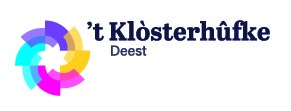 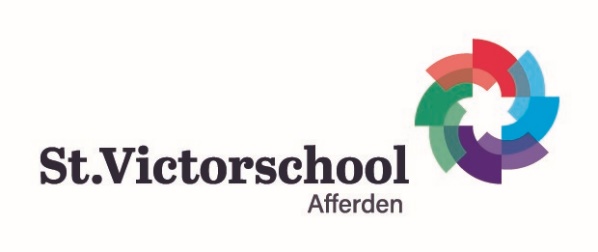 Schoolondersteuningsprofiel  van ‘t Klosterhufke en St. VictorschoolAlgemene informatie 2019 – 2020De onderdelen van de basisondersteuning op onze scholen:Een stevige basis in onze scholenHelder beleid t.a.v. ondersteuningVeilig pedagogisch klimaatHandelingsgericht en opbrengstgericht werkenZorgvuldige overdracht leerlingenEen preventieve aanpak in de groepContinu ontwikkeling van leerlingen monitorenAfstemmen van onderwijs op verschillen in ontwikkeling van leerlingenConstructieve samenwerking met ouders en leerlingenLichte ondersteuning in de groepVroegtijdig signaleren van behoeften op onderwijs, opvoeden en opgroeienBeschikken over kennis en vaardigheden van lichte interventiesConsultatieve ondersteuning en samenwerkingSamenwerken met ketenpartners vanuit eigen verantwoordelijkheidEen stevige basis in onze school:1. We voeren transparant beleid op het gebied van ondersteuning aan leerlingen.Wij hanteren de ondersteuningsroute van het samenwerkingsverband, zie schema hierboven.In school hanteren we een interne ondersteuningsstructuur.Janneke Bos is onze schoolcontactpersoon (vanuit Stromenland) voor vraagstukken rondom ondersteuning.De volgende beleidsstukken zijn binnen de school aanwezig en medewerkers passen deze toe:Protocol voor medische handelingenMeldcodeVeiligheidsplanDyslexieprotocol2. We realiseren een veilig pedagogisch klimaat.Teamleden werken volgens een effectieve pedagogische aanpak om goed gedrag te bevorderen. De aanpak die we hiervoor gebruiken is de visie van Klassenkracht: met RESPECT voor de klas; hoe werk je in 7 stappen naar een veilig en sociaal groepsklimaat  (een onderdeel van het veiligheidsplan.)We hebben een leerlingvolgsysteem waarmee de sociaal-emotioneleontwikkeling van leerlingen wordt gevolgd; Zien op de St. Victorschool en SCOL op ‘t Klosterhufke.Het pestprotocol is een onderdeel van een gedragsprotocol en teamleden passen deze toe.3. We werken opbrengst- en handelingsgericht.Zes uitgangspunten van opbrengstgericht passend onderwijs:
1. Van eind naar begin = de schoolambitie 2. School (programma) – groep (programma verder passend maken n.a.v. groepsopbrengst) - leerling (voor ll met bijzondere onderwijsbehoeften)3. De middenmoot als vertrekpunt van de school/ groep4. Overeenkomsten in onderwijsbehoeften (lesgeven aan groepen individuen met     gemeenschappelijke onderwijsbehoeften)5. Eerst convergent dan divergent 6. Respons op instructie (op vaardigheidsgroei, leerdoelbeheersing en betrokkenheid     (leerpijn/ leergemak en leerplezier. Is respons voldoende doorgaan, is respons      onvoldoende dan evt. onderwijs aanpassen)Hiernaast gebruiken we de zeven uitgangspunten van het handelingsgericht werken:De onderwijsbehoeften van de leerlingen staan centraalHet gaat om wisselwerking en afstemming tussen kind, onderwijs en opvoeding (systeemdenken).De leerkracht doet ertoe.Positieve aspecten van kind, onderwijs en opvoeding zijn van groot belang.Constructieve samenwerking met alle betrokken partijen.Het handelen is doelgericht.De werkwijze is systematisch en transparant.In onze school zien we:Leerkrachten beschikken over een positieve grondhouding om leerlingen met extra onderwijsbehoeften te begeleiden.Wij staan open voor feedback, reflecteren op hun onze eigen rol en trekken daaruit conclusies voor hun handelen.De school faciliteert teamleden hun handelingsgerichte en opbrengstgerichte vaardigheden te ontwikkelen.Jaarlijks evalueren wij de inzet en opbrengsten van de (extra) ondersteuning aan leerlingen en registreren dit.Wij tonen aan waarvoor de ondersteuningsmiddelen (beschikbaar gesteld door het samenwerkingsverband) worden ingezet en wat het effect hiervan is (geweest).In januari en juni analyseren wij de resultaten van ons onderwijs en aan de hand daarvan wordt een plan opgesteld op groepsniveau (voor de komende periode) en op schoolniveau. Individuele onderwijsbehoeften worden vastgelegd in een didactisch groepsoverzicht.    De resultaten zijn op of boven het niveau dat je van deze school mag verwachten.Beide scholen hebben een basisarrangement; wij voldoen daardoor aan de norm voor de basisondersteuning, zoals geformuleerd volgens de normen van Stromenland (Samenwerkingsverband) zie www.onderwijsinspectie.nl4. We dragen leerlingen zorgvuldig over.Bij een (tussentijdse) aanmelding wordt een gesprek gevoerd tussen school en ouders (en eventueel de leerling).Voor alle leerlingen vindt een (informatie)overdracht plaats. Dit geldt voor de overgang vanuit de voorschoolse voorziening en bij de overgang naar een andere school.Leerlingen met extra onderwijsbehoeften worden middels een gesprek overgedragen. Dit geldt zowel voor de overdracht vanuit voorschoolse voorzieningen als bij de overgang naar een andere school.Wij dragen de leerlingen over naar de volgende groep of een andere leerkracht middels een (schriftelijk) overzicht en gesprek.Er vindt een warme overdracht plaats bij de overgang van PO naar VOEen preventieve aanpak in de groep5. We monitoren de ontwikkeling van leerlingen continu.Leerkrachten volgen de ontwikkeling van de leerlingen voortdurend door o.a. observaties, gesprekken met leerlingen, methode toetsen en het LOVS (op cognitief en sociaal emotioneel gebied). De onderwijsbehoeften van de leerlingen worden benoemd in een didactisch groepsoverzicht. 6. We stemmen het onderwijs af op verschillen in ontwikkeling tussen leerlingen. Hierbij leggen we de lat hoog.Wij stemmen het onderwijs (de aangeboden leerinhouden, instructie, verwerkingsopdrachten en onderwijstijd) af op de verschillen in ontwikkeling tussen leerlingen. Wij realiseren een voorspelbare en overzichtelijke leeromgeving.Wij werken met een kwaliteitskaarten, voor de vakken rekenen, Technisch en Begrijpend Lezen en Spelling. (Cruciale leerdoelen is in ontwikkeling)Binnen de school is sprake van een positieve grondhouding om leerlingen met extra onderwijs- of ondersteuningsbehoeften op te vangen. Dit geldt bijvoorbeeld ten aanzien van de afstemming en differentiatie in het onderwijs, maar ook voor de fysieke mogelijkheden van het schoolgebouw. We hebben een aanbod op onze school voor (hoog)begaafden kinderen.Wanneer wij de ondersteuningsvraag niet meer kunnen beantwoorden met behulp van de basis of extra ondersteuning en wij handelingsverlegenheid aan kunnen tonen, wordt er ondersteuning gevraagd bij de adviescommissie van het samenwerkingsverband. 7. We werken open en transparant samen met ouders en leerlingen.Leerkrachten en de school betrekken ouders als ervaringsdeskundige bij de ontwikkeling van de leerling.We verwachten van ouders dat zij de school informeren over relevante zaken betreffende de zorg en ondersteuning van hun kind.Leerkrachten betrekken ouders vroegtijdig wanneer (lichte) ondersteuning noodzakelijk is.Ouders zijn aanwezig bij besluitvormende besprekingen van hun kind.Leerkrachten en ouders informeren elkaar tijdig en regelmatig over de ontwikkeling van de leerling.Leerkrachten betrekken leerlingen steeds meer bij de analyse, formuleren samen doelen en benutten de ideeën en oplossingen van leerlingen.Contacten met ouders zijn open en gemoedelijk. We willen laagdrempelig zijn. Er is formeel en informeel overleg (rapportgesprekken, informatieavond, etc.)We houden ouders wekelijks op de hoogte d.m.v. een nieuwsbrief.In samenwerking met de oudervereniging worden ouders betrokken bij diverse schoolse en buitenschoolse activiteiten. De medezeggenschapsraad is vertegenwoordigd door beide scholen; zowel leerkracht- als oudergeleding. Lichte ondersteuning in de groep8. We beschikken over een aanbod voor lichte interventies op school.Alle leerkrachten beschikken over basiskennis en vaardigheden op het gebied van:(lichte) ondersteuningsvragen op terreinen als Nederlands en rekenen (zoals dyslexie) en leerlingen met een meer of minder dan gemiddelde intelligentie;(lichte) ondersteuningsvragen op sociaal-emotioneel gebied en gedragsondersteuning.Binnen het team zijn specifieke kennis en vaardigheden aanwezig over:ondersteuningsvragen op terreinen als taal (taalspecialist), lezen, rekenen (rekenspecialist) (zoals dyslexie) en leerlingen met een meer of minder dan gemiddelde intelligentie.(lichte) ondersteuningsvragen op sociaal-emotioneel gebied en gedragsondersteuning; Er zijn 2 coördinatoren Klassenkracht. (lichte) ondersteuningsvragen rondom medische ondersteuning en (senso)motorisch en logopedisch gebied.              Indien nodig nodigen we experts uit om ons te voorzien van specifieke kennis en              vaardigheden.Wij hebben een kwalitatief ondersteuningsaanbod bij ondersteuningsvragen op het gebied van:(lichte) ondersteuningsvragen op terreinen als Nederlands en rekenen (zoals dyslexie) en leerlingen met een meer of minder dan gemiddelde intelligentie;(lichte) ondersteuningsvragen op sociaal-emotioneel gebied en gedragsondersteuning;(lichte) ondersteuningsvragen rondom medische ondersteuning en (senso)motorisch en logopedisch gebied.Indien nodig zorgen we voor een kwalitatief ondersteuningsaanbod. 9. We signaleren vroegtijdig extra behoeften op het gebied van onderwijs, opvoeden en opgroeien.De onderwijs-, opvoedings-, en ondersteuningsbehoeften en mogelijkheden van het kind, de groep, de leerkracht, de school en het gezin zijn onderwerp van gesprek.Leerkrachten observeren de wisselwerking tussen de leerling, de leerkracht, de groep de leerstof. Signalen worden besproken. Leerkrachten signaleren (op basis van basiskennis en vaardigheden) vroegtijdig extra onderwijsbehoeften bij leerlingen met:(lichte) ondersteuningsvragen op terreinen als Nederlands en rekenen (zoals dyslexie);(lichte) ondersteuningsvragen van leerlingen met een meer of minder dan gemiddelde intelligentie;(lichte) ondersteuningsvragen op sociaal-emotioneel gebied en gedragsondersteuning;(lichte) ondersteuningsvragen op (senso)motorisch en logopedisch gebied.Leerkrachten stellen op basis van een analyse van de verzamelde gegevens (observaties, gesprekken, toets analyses) vast wat de specifieke onderwijs-behoeften van de leerling zijn.De school stelt voor een leerling die extra ondersteuning nodig heeft (overstijgend aan de basisondersteuning) en hierdoor buiten het plan valt een ontwikkelingsperspectief vast en overlegt deze met ouders.De ontwikkelingsperspectiefplannen voldoen aan de wettelijke criteria en omvatten in elk geval de (verwachte) uitstroombestemming, de onderbouwing hiervan en de te bieden extra ondersteuning.Het ontwikkelingsperspectiefplan wordt tenminste een keer per schooljaar met ouders geëvalueerd.Leerkrachten gaan in gesprek met ouders, om zo vroegtijdig extra behoeften te signaleren.Leerkrachten signaleren (op basis van basiskennis en vaardigheden) vroegtijdig opgroei- en opvoedproblemen en werken evt. samen met opvoedondersteuners.Consultatieve ondersteuning en samenwerking10. We werken samen met ketenpartners vanuit eigen verantwoordelijkheid.De ketenpartners waarmee we regelmatig samenwerken zijn:-  het ondersteuningsplatform m.n. Janneke Bos (tevens schoolcontactpersoon), Mirjam Janssen-Rouwen en Karin Pothof, zijn belangrijke partners voor advies en samenwerking bij extra ondersteuningsbehoeften binnen ons onderwijs.- het sociaal team van de Gemeente onze contactpersoon is Silvie van de Ven.-de leerplichtambtenaar van de Gemeente. De school meldt verzuim van leerlingen conform regionale afspraken bij de lpa.-het team jeugdgezondheidszorg bestaande uit een jeugdarts, jeugdverpleegkundige, jeugdartsassistente en een adviseur gezonde school-Schoolmaatschappelijk werk Wij werken samen, indien nodig en haalbaar, met bovenstaande partners bij extra ondersteuningsvragen op het gebied van opvoeden, groeien en leren en schakelen hen in.Wet- en regelgeving rondom dit schoolondersteuningsprofielElke school binnen Stromenland heeft een schoolondersteuningsprofiel.Scholen stellen het schoolondersteuningsprofiel vast na instemming van de MR.Het schoolondersteuningsprofiel is onderdeel van het schoolplan en de schoolgids.‘t KlosterhufkeKloosterlaan 306653BS  Deest0487-512355www.partnersinonderwijs.nlInfo@klosterhufke.nl’t Klòsterhûfke:  Ongeveer 120 leerlingen verdeeld over 5 combinatiegroepen. We maken gebruik van een leerplein.Binnen het gebouw van ’t Klòsterhûfke huisvest de peuterspeelzaal De Harlekijn, dagopvang ouderen en stichting DOE (Deest Ontmoet Elkaar).St. VictorschoolDe Gaard 196654BL  Afferden0487-513503www.partnersinonderwijs.nlInfo@victorschool.nlSt. Victorschool: Ongeveer 120 leerlingen verdeeld over 5 combinatiegroepen We maken gebruik van een leerplein.Op de St. Victorschool is de peuterspeelzaal De Ringeling gehuisvest.   We zijn partnerscholen. De samenwerking bestaat uit:Bijna alle overlegmomenten zijn met beide schoolteams. Schoolontwikkeling wordt samen opgepakt tijdens studiedagen. Ervaringen worden gedeeld; leren van en met elkaar wanneer dat kan.We zijn partnerscholen. De samenwerking bestaat uit:Bijna alle overlegmomenten zijn met beide schoolteams. Schoolontwikkeling wordt samen opgepakt tijdens studiedagen. Ervaringen worden gedeeld; leren van en met elkaar wanneer dat kan.Op onze scholen zijn we ons bewust dat de maatschappij in een snel tempo verandert. De toekomst waarin onze kinderen zullen leven, leren en werken is zich voortdurend aan het ontwikkelen en vernieuwen. Dit vraagt om 21ste -eeuwse vaardigheden, waarvan we denken dat de kinderen die straks nodig hebben:
- samenwerken
- kennisconstructie
- probleemoplossend en creatief denken
- het gebruik van ICT bij leren
- leren plannen, zelfsturing.
Om hieraan tegemoet te komen zijn drie partijen nodig: Professionele leerkrachten met een onderzoekende houdingBetrokken en zelfverantwoordelijke kinderenEducatief partnerschap met oudersBloei, betekenisvol, waardering zijn onze kernwaarden vanuit onze visie.Deze dragen we uit naar de kinderen, ouders en elkaar en hier handelen we naar.Op onze scholen zijn we ons bewust dat de maatschappij in een snel tempo verandert. De toekomst waarin onze kinderen zullen leven, leren en werken is zich voortdurend aan het ontwikkelen en vernieuwen. Dit vraagt om 21ste -eeuwse vaardigheden, waarvan we denken dat de kinderen die straks nodig hebben:
- samenwerken
- kennisconstructie
- probleemoplossend en creatief denken
- het gebruik van ICT bij leren
- leren plannen, zelfsturing.
Om hieraan tegemoet te komen zijn drie partijen nodig: Professionele leerkrachten met een onderzoekende houdingBetrokken en zelfverantwoordelijke kinderenEducatief partnerschap met oudersBloei, betekenisvol, waardering zijn onze kernwaarden vanuit onze visie.Deze dragen we uit naar de kinderen, ouders en elkaar en hier handelen we naar.We werken met Kansrijke combinatiegroepen voor de vakgebieden Technisch Lezen, Begrijpend lezen en spelling. We verbinden daarbij de jaargroepen. Leerkrachten verminderen het aantal instructies, maar verbeteren de kwaliteit. De leerlingen besteden naast zelfstandig werken meer tijd aan sociaal en interactief leren.  Hierdoor sluiten we beter aan bij de ontwikkeling en onderwijsbehoeften van kinderen: differentiatie op 3 niveaus.Op het vakgebied rekenen werken we volgens het leerstofjaarklassensysteem waarbij we zo veel mogelijk aansluiten bij de onderwijsbehoeften van onze kinderen. IPC is de methodiek die wij gebruiken voor geschiedenis, aardrijkskunde, natuur, techniek, ICT en beeldende vorming. De thema’s richten zich ook op internationalisering. Doordat de vakken zijn samengevoegd leren kinderen verbanden leggen. De leer-, kennis- en vaardigheidsdoelen staan centraal en er is aandacht voor het stimuleren van een onderzoekende houding. IPC is (meestal) ingepland op de middagen en vindt plaats in de klas en op het leerplein. Naast bovengenoemde vakken is er ook aandacht voor onder andere expressie, cultuureducatie en beweging.In de kleutergroepen wordt gewerkt met IPC early years, waarin een beredeneerd aanbod is vanuit de SLO doelen. Het spel van de kinderen staat centraal. We werken met Kansrijke combinatiegroepen voor de vakgebieden Technisch Lezen, Begrijpend lezen en spelling. We verbinden daarbij de jaargroepen. Leerkrachten verminderen het aantal instructies, maar verbeteren de kwaliteit. De leerlingen besteden naast zelfstandig werken meer tijd aan sociaal en interactief leren.  Hierdoor sluiten we beter aan bij de ontwikkeling en onderwijsbehoeften van kinderen: differentiatie op 3 niveaus.Op het vakgebied rekenen werken we volgens het leerstofjaarklassensysteem waarbij we zo veel mogelijk aansluiten bij de onderwijsbehoeften van onze kinderen. IPC is de methodiek die wij gebruiken voor geschiedenis, aardrijkskunde, natuur, techniek, ICT en beeldende vorming. De thema’s richten zich ook op internationalisering. Doordat de vakken zijn samengevoegd leren kinderen verbanden leggen. De leer-, kennis- en vaardigheidsdoelen staan centraal en er is aandacht voor het stimuleren van een onderzoekende houding. IPC is (meestal) ingepland op de middagen en vindt plaats in de klas en op het leerplein. Naast bovengenoemde vakken is er ook aandacht voor onder andere expressie, cultuureducatie en beweging.In de kleutergroepen wordt gewerkt met IPC early years, waarin een beredeneerd aanbod is vanuit de SLO doelen. Het spel van de kinderen staat centraal. 